Goal Smash Promotion 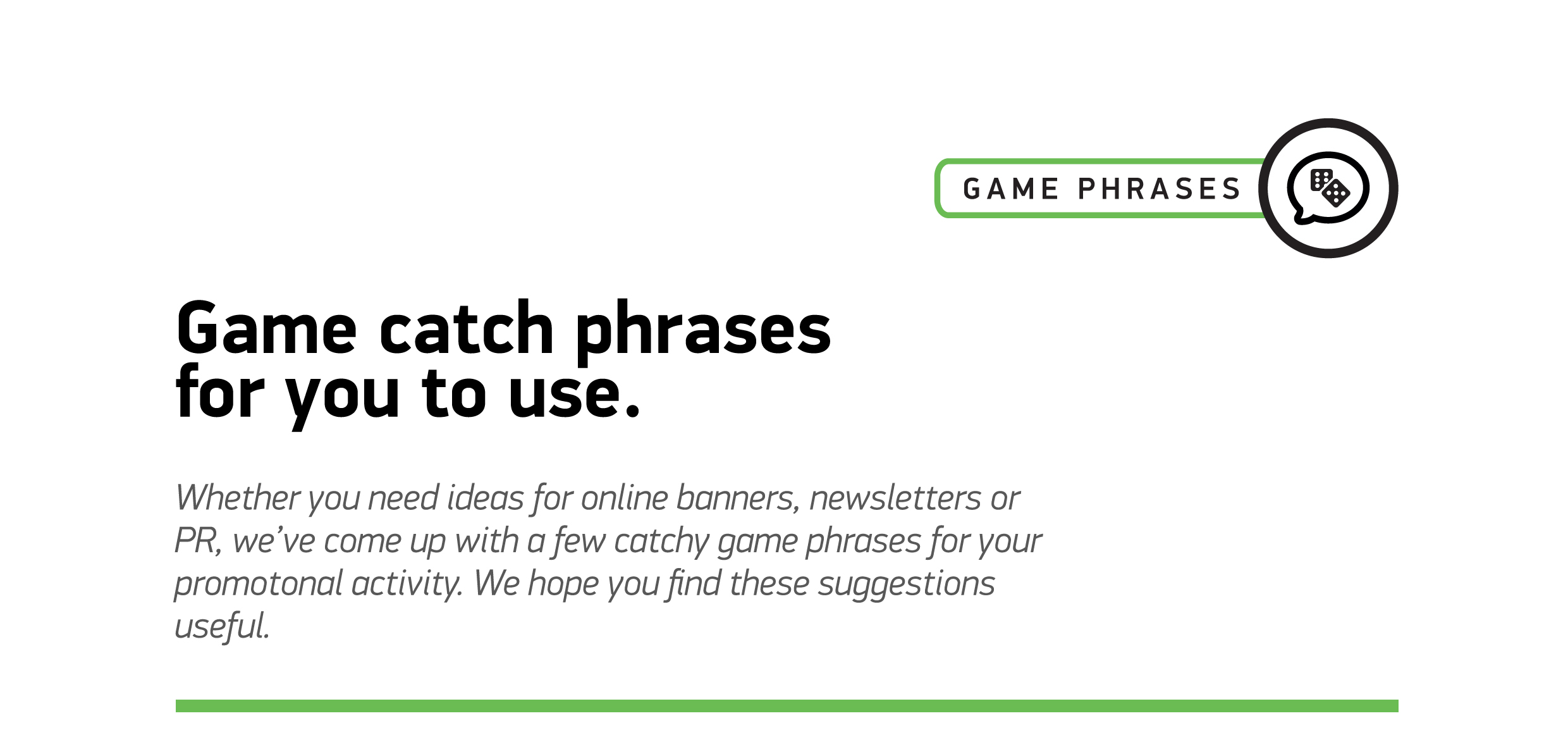 1Football fever is about to hit maximum2Crank up the heat with our summer football promotion3The beautiful game deserves the best Roulette experience4This summer, there is one cup, one team, and only one promotion5A wave of football mania is gripping the world – get in on the action!6Get your boots on and get ready for a game-winning promo7The perfect fusion of Roulette and Live Football 8Experience Football through Roulette with Goal Smash